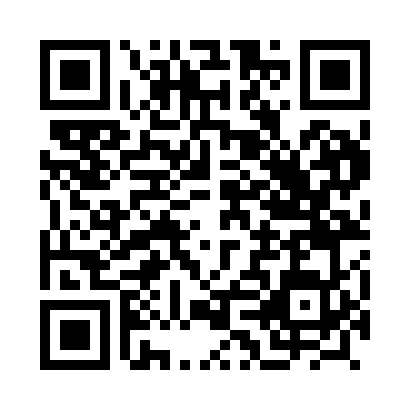 Prayer times for Adowal, PakistanWed 1 May 2024 - Fri 31 May 2024High Latitude Method: Angle Based RulePrayer Calculation Method: University of Islamic SciencesAsar Calculation Method: ShafiPrayer times provided by https://www.salahtimes.comDateDayFajrSunriseDhuhrAsrMaghribIsha1Wed3:505:2012:043:456:498:192Thu3:495:1912:043:456:508:203Fri3:475:1812:043:456:508:214Sat3:465:1712:043:456:518:225Sun3:455:1612:043:456:528:236Mon3:445:1612:043:456:538:257Tue3:435:1512:043:456:538:268Wed3:425:1412:043:456:548:279Thu3:405:1312:043:456:558:2810Fri3:395:1212:043:456:558:2911Sat3:385:1112:043:456:568:3012Sun3:375:1112:043:456:578:3113Mon3:365:1012:043:456:588:3214Tue3:355:0912:043:456:588:3315Wed3:345:0912:043:456:598:3416Thu3:335:0812:043:467:008:3517Fri3:325:0712:043:467:008:3618Sat3:315:0712:043:467:018:3719Sun3:305:0612:043:467:028:3820Mon3:295:0512:043:467:038:3921Tue3:295:0512:043:467:038:4022Wed3:285:0412:043:467:048:4123Thu3:275:0412:043:467:058:4224Fri3:265:0312:043:467:058:4325Sat3:255:0312:043:467:068:4326Sun3:255:0312:043:467:068:4427Mon3:245:0212:043:477:078:4528Tue3:235:0212:053:477:088:4629Wed3:235:0112:053:477:088:4730Thu3:225:0112:053:477:098:4831Fri3:225:0112:053:477:108:49